Δημοτικό Σχολείο Έγκωμης Β’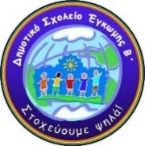 Βασιλέως Παύλου 2412, ΄ΕγκωμηΤηλ:22353057 - Τηλ/πο (fax):22876145Ηλ.Ταχ. (e-mail): dim-egkomi2- lef@schools.ac.cy                 13 Οκτωβρίου 20233ο ΕΝΗΜΕΡΩΤΙΚΟ ΔΕΛΤΙΟ (δόθηκε στις συναντήσεις γονέων-εκπαιδευτικών τη βδομάδα 16-20 Οκτωβρίου)Αγαπητοί γονείς,Η ομαλή και ασφαλής εφαρμογή του εκπαιδευτικού έργου, προϋποθέτει τον σεβασμό και την τήρηση απλών κανονισμών, οι οποίοι με τη σειρά τους βοηθούν στην καλλιέργεια στάσεων αυτοπειθαρχίας στα παιδιά μας.Τα μαθήματα αρχίζουν καθημερινά στις 7:45π.μ. και τελειώνουν στις 1:05μ.μ.Προσέλευση παιδιών: Συμβουλεύουμε τα παιδιά να προσέρχονται στο σχολείο πριν από την έναρξη μαθημάτων, μεταξύ 7:30 και 7:45π.μ..  ΟΙ ΓΟΝΕΙΣ ΔΕΝ ΕΙΣΕΡΧΟΝΤΑΙ ΣΤΟΝ ΧΩΡΟ ΤΟΥ ΣΧΟΛΕΙΟΥ. Εξαιρούνται οι γονείς των παιδιών της Α τάξης για κάποιο διάστημα. Μετά τις 7:45π.μ. για τα παιδιά που αργοπορούν, απαιτείται η συμπλήρωση σχετικού εντύπου από τον/την κηδεμόνα στη Γραμματεία, πριν πάνε στις τάξεις. Οι εκπαιδευτικοί αναλαμβάνουν καθήκοντα στις 7:30π.μ. Παιδιά που προσέρχονται πριν από τις 7:30π.μ., μπορούν να παραμένουν πίσω στα γήπεδα ή στον εσωτερικό χώρο(όταν βρέχει), με ευθύνη της οικογένειας.Αποχώρηση των παιδιών: Η αποχώρηση γίνεται αμέσως μετά τη λήξη μαθημάτων στις 1:05μ.μ. εκτός και αν διευθετηθεί παραμονή στην Παιδική Λέσχη ή στην Επιτήρηση. Η αποχώρηση πριν από τις 1:05μ.μ. γίνεται μετά από ενημέρωση και παραλαβή από εξουσιοδοτημένο πρόσωπο. Αν οι γονείς καθυστερήσουν χωρίς να ενημερώσουν το σχολείο, τα παιδιά πρέπει να επιστρέφουν στη Γραμματεία για να τηλεφωνήσουν και να μένουν στον εσωτερικό χώρο.Υποχρεωτική σχολική Στολή: Καθημερινά φορούν τα παιδιά γκρίζο παντελόνι/φούστα και άσπρο πουκάμισο/φανέλα. Κατά τους χειμερινούς μήνες επιτρέπονται οι αθλητικές φόρμες γκρίζου χρώματος.Απουσίες παιδιών: Η φοίτηση είναι υποχρεωτική. Για κάθε απουσία απαιτείται επικοινωνία με το σχολείο από την προηγούμενη ή το πρωί. Για πολυήμερες απουσίες απαιτείται δικαιολογητικό.Επικοινωνία οικογένειας με το σχολείο: Η επικοινωνία με τους/ις εκπαιδευτικούς για ενημέρωση θα γίνεται σε καθορισμένες μέρες και ώρες ή μετά από συνεννόηση (κυρίως τηλεφωνικά), με εμπιστευτικότητα.Σχολική τσάντα: Η σχολική τσάντα να περιέχει ΜΟΝΟ τα αναγκαία βιβλία,  υλικά και τετράδια της ημέρας με βάση το ωρολόγιο πρόγραμμα και τις ανακοινώσεις.Σχολικό Κυλικείο: Το σχολείο φροντίζει για την τήρηση των κανόνων υγιεινής και του τιμοκατάλογου. Η ορθή αξιοποίηση των υπηρεσιών του κυλικείου καλλιεργεί τις δεξιότητες του ‘καλού καταναλωτή’.Κινητά τηλέφωνα, έξυπνα ρολόγια και ακριβά αντικείμενα: Η μεταφορά κινητών, tablet, έξυπνων ρολογιών και ηλεκτρονικών παιχνιδιών και ακριβών αντικειμένων δεν επιτρέπεται (ούτε στις εκδρομές). 10. Τυχερά παιχνίδια και μεταφορά καρτών για ανταλλαγή ή στοιχήματα δεν επιτρέπονται.11. Κοσμήματα, βραχιόλια και περιδέραια: Για λόγους ασφάλειας, δεν επιτρέπεται να φορούν κοσμήματα ή προσωπικά στολίδια όπως περιδέραια ή βραχιόλια, ιδιαίτερα στο μάθημα Φυσικής Αγωγής.12. 	Κάπνισμα στους σχολικούς χώρους από οποιοδήποτε πρόσωπο ΔΕΝ ΕΠΙΤΡΕΠΕΤΑΙ.13. 	Κέρασμα μεταξύ παιδιών για γενέθλια και γιορτές: Αποκλειστικά για λόγους ΑΣΦΑΛΕΙΑΣ, δεν επιτρέπεται το κέρασμα με εδέσματα από το σπίτι. Μετά από συνεννόηση με τον κυλικειάρχη, τα παιδιά μπορούν να κερνούν από το κυλικείο του σχολείου, το οποίο ελέγχεται.14. Φάκελος Επικοινωνίας: Ελέγχετε καθημερινά τον Φάκελο για τυχόν ανακοινώσεις του σχολείου, του Συνδέσμου Γονέων, του Υπουργείου, του Δήμου κτλ. Ως σχολείο προτιμούμε την αποστολή sms στην κοινότητα viber κάθε τμήματος για σύντομη και άμεση ενημέρωση. Οι σημαντικότερες ανακοινώσεις αναρτώνται και στην ιστοσελίδα του σχολείου.Κλείνοντας να τονίσουμε ότι το Γονικό ενδιαφέρον για τη Σχολική Εργασία και Ζωή ενισχύει τη δημιουργία ενός ασφαλούς περιβάλλοντος Αγωγής και Μάθησης, που προάγει την ηρεμία, τη μάθηση και την ευτυχία των παιδιών. Κάποια πράγματα, που ωφελούν πολύ τα παιδιά μας ακολουθούν: Βρέστε χρόνο και σταθείτε  κοντά στο παιδί. Ακούστε με αγάπη και προσοχή αυτά που λέει.Αναπτύξετε διάλογο με το παιδί σας, εξηγήστε και ζητήστε εξηγήσεις.Ενισχύστε τις προσπάθειές του κι ενημερώστε μας αμέσως για θέματα που σας δυσκολεύουν.Εφαρμόστε και τηρήστε με συνέπεια κάποιους κανόνες που αφορούν τη συμπεριφορά του παιδιού. Διατηρήστε ψηλές προσδοκίες για την επίδοσή του και τη συμπεριφορά του. 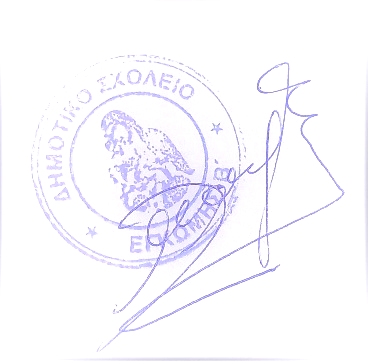 Προπαντός, να είστε καλό παράδειγμα. Τα παιδιά μας, μάς αντιγράφουν!Κάθε παιδί αξίζει την αγάπη μας και τη φροντίδα μας! 